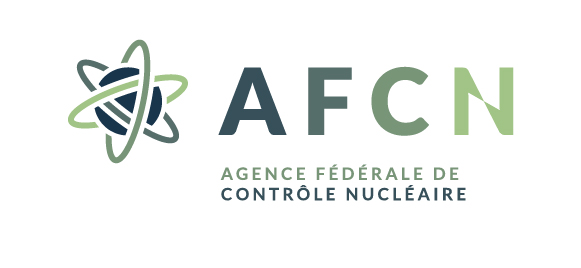 Département Santé et EnvironnementService Protection de la SantéFORMULAIRE DE DEMANDE DE 
PROLONGATION D’UNE AUTORISATION INDIVIDUELLE POUR L’UTILISATION DE SOURCES NON SCELLEES 
EN MEDECINE VETERINAIRE NUCLEAIRE
(ArtICLE 23 DE L’ARRETE EXPOSITIONS VETERINAIREs)DONNEES PERSONNELLES DU DEMANDEURNom et prénom :Adresse :Lieu et date de naissance :Nationalité :Numéro de registre national :Tél :E-mail :SERVICES AU SEIN DESQUELS VOUS SOUHAITEZ UTILISER DES SOURCES NON SCELLEES2.1. Service 1Nom :Adresse :Applications que vous souhaitez effectuer dans ce service : Médecine vétérinaire nucléaire à des fins non thérapeutiques Médecine vétérinaire nucléaire à des fins thérapeutiques 2.2. Service 2 (le cas échéant)Nom :Adresse :Applications que vous souhaitez effectuer dans ce service : Médecine vétérinaire nucléaire à des fins non thérapeutiques Médecine vétérinaire nucléaire à des fins thérapeutiques2.3. Service 3 (le cas échéant)Nom :Adresse :Applications que vous souhaitez effectuer dans ce service : Médecine vétérinaire nucléaire à des fins non thérapeutiques Médecine vétérinaire nucléaire à des fins thérapeutiquesFORMATION CONTINUE EN RADIOPROTECTIONVeuillez nous fournir la preuve de votre présence aux congrès, séminaires, workshop, réunions de concertation et autres activités traitant de la radioprotection lors de l’utilisation de sources non scellées en médecine vétérinaire nucléaire auxquels vous avez participé pendant la période couverte par votre autorisation actuelle. Ces preuves portent sur :1° la prise de connaissance par écrit des conclusions de l’expert agréé en contrôle physique après chaque visite d’évaluation visée à l’article 23.1.3.2 du RGPRI (arrêté royal du 20 juillet 2001) ;2° la veille réglementaire ;3° la participation à l’évolution des pratiques et procédures internes ;4° le retour d’expériences.Checklist ANNEXES Preuve de présence aux différentes activités de formation continue traitant de la radioprotection lors de l’utilisation de sources non scellées en médecine vétérinaire nucléaire. Pour chaque type de diagnostic ou de thérapie métabolique : Procédure clinique standard Instructions de radioprotection destinées à l’accompagnateurDate et signature :